Załącznik B – część II opisZnak postępowania: ZP-3/2019Część 2: Wyposażanie Sali terapeutycznej Lp.Przedmiot zamówieniaSzczegółowy opis przedmiotu zamówieniaj.m.ilośćWizualizacja - przykładowa1.Pufa relax, siedziskoAtrakcyjne ze względu na walory wizualne, ale także praktyczne zastosowanie kolorowe i miękkie siedziska to propozycja dla młodzieży do Sali terapeutycznej. Powinny być solidnie wykonane i trwałe ze względu na użytkownika, którym będzie młodzież. KOLOR: różneWYSOKOŚĆ: 70 CMPODSTAWA: 110 CMWYPEŁNIENIE: 300 LMATERIAŁ: ekoskóraSzt.14 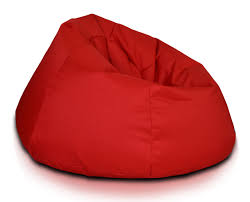 2. Materac gimnastyczny składanyMaterac jest uniwersalny, łatwo składany powoduje że nie zajmuję dużo miejsca, dodatkowe uchwyty, zapewniają bezproblemowe przenoszenie.Materac znajdzie  zastosowanie podczas terapii. KOLOR:  różne                                                        WYMIARY: 6/60/195                                              MATERIAŁ: ekoskóraSzt.6 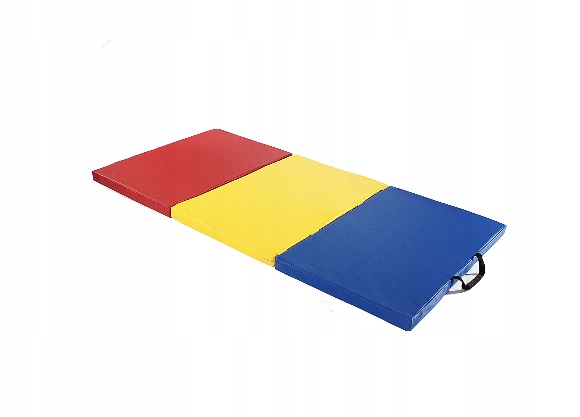 3. Huśtawka bocianie gniazdo pełnaz zaczepami do montażu  szerokie, okrągłe siedzisko pełne  zestaw montażowy zapewnia dopasowanie do wymaganej wysokości   liny mocujące wykonane z polietylenu, a siedzisko z poliestru Średnica: 120cmNośność: Od 120 do 180 kgSzt.1 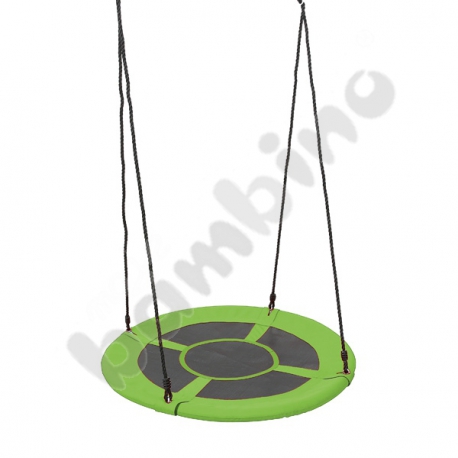 4. Dysk sensorycznyDysk sensoryczny służący do masażu i rehabilitacji. Przeznaczony do wykonywania ćwiczeń równowagi i korekcji wad postawy, zabawa terapeutycznych. Wymiary jednego dysku: 3,5 x 17 x 17 cmKolor:RóżnokoloroweMateriał: PCVBardzo dobrze sprawdza się podczas zabawy terapeutycznych stanowi uatrakcyjnienie zajęć grupowych. Specjalne wypustki pobudzają receptory czuciowe i poprawiają ukrwienie.Szt.8 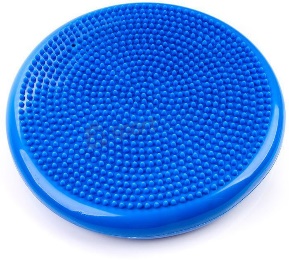 5. KrzesłatapicerowaneWymiary:Jak na zdjęciuKolor: do ustalenia z zamawiającym.Szt.4 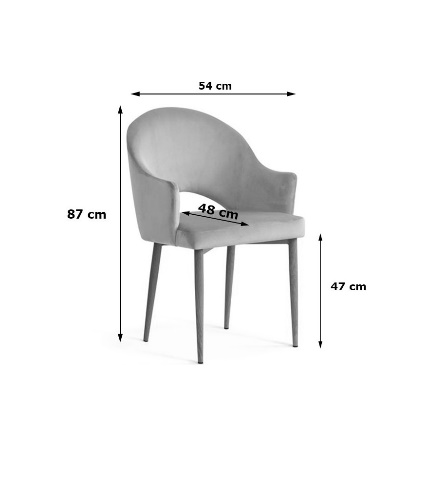 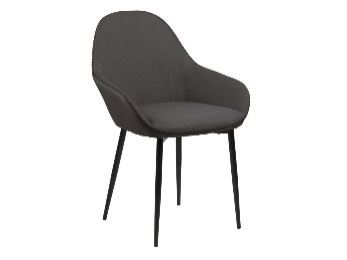 7. Stolik Stolik okrągły, pojedynczy lub z półką, nowoczesny, pasujący kolorystyką do krzeseł. Średnica 60 cmWysokość od 40 – 50 cmSzt.1 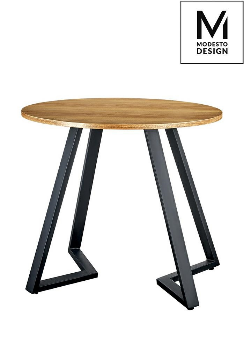 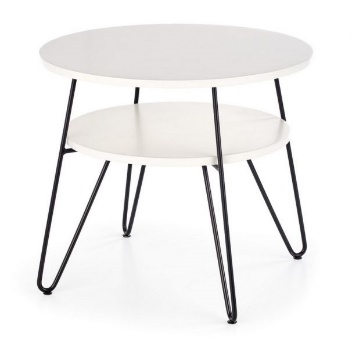 8. Lampa podłogowana trójnogu  Lampa koloru białego lub szarego nadająca wnętrzu charakteru i ciepła.Średnica abażuru	Ø 38 - 40 cmWysokość abażuru	25 -30 cmWysokość lampy	115 cm- 130 cm Szt.1 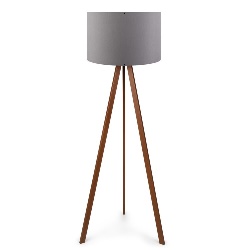 